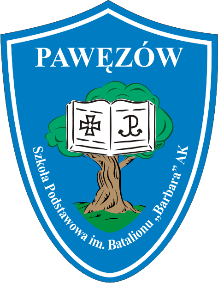                         SZKOŁA PODSTAWOWA IM. BATALIONU „BARBARA” AK W PAWĘZOWIESzkolny zestaw podręczników na rok szkolny 2017/2018.................................................                                                                                                                                              (podpis dyrektora)Typ szkoły Zajęcia edukacyjneTytuł i autorWydawnictwoNumer dopuszczenia SP – klasa IEdukacja wczesnoszkolnaSzkolni przyjaciele. Edukacja wczesnoszkolna w klasie 1. Podręcznik. Część 1. Część 2. Matematyka. Podręcznik. Część 1 - Kinga PreibiszWala, Ewa Schumacher, Irena Zarzycka, Jadwiga HaniszWSiP813/1/2017SP – klasa IEdukacja wczesnoszkolnaSzkolni przyjaciele. Edukacja wczesnoszkolna w klasie 1. Podręcznik. Część 3-4. Matematyka. Część 2 - Kinga PreibiszWala, Ewa Schumacher, Irena Zarzycka, Jadwiga HaniszWSiP813/2/2017SP – klasa IReligiaJesteśmy rodziną Pana Jezusa. Podręcznik do religii dla klasy I szkoły podstawowej – P. GodliszekGaudiumAZ-11-01/10-LU-1/12SP – klasa IJęzyk angielskiTiger 1 – Carol Read, Mark OrmerodMacmillan836/1/2017SP - klasa IIEdukacja wczesnoszkolnaNasza szkołaPodręcznik ministerialnySP - klasa IIJęzyk angielskiTiger 2 – Carol Read, Mark OrmerodMacmillan673/2/2015SP - klasa IIReligiaKochamy Pana Jezusa. Podręcznik dla 2 klasy szkoły podstawowej – Piotr GoliszekGaudiumAZ-12-01/10-LU-3/13SP - Klasa IIIEdukacja wczesnoszkolnaNasza szkołaPodręcznik ministerialnySP - Klasa IIIJęzyk angielskiTiger 3- Carol Read, Mark Ormerod, Magdalena KondroMacmillan Polska Sp. zo.o.673/3/2016SP - Klasa IIIReligiaPrzyjmujemy Pana Jezusa. Podręcznik dla 3 klasy szkoły podstawowej – Piotr GoliszekGaudiumAZ-13-01/10-LU-4/14SP – klasa IVHistoria
Wczoraj i dziś. Podręcznik dla klasy czwartej szkoły podstawowej - Surdyk-Fertsch Wiesława
Wojciechowski Grzegorz, Olszewska BogumiłaNowa Era Spółka z o.o.877/1/2017SP – klasa IVInformatykaInformatyka. Podręcznik dla klasy czwartej szkoły podstawowej - Jolanta PańczykGrupa MAC S.A905/1/2017SP – klasa IVJęzyk angielskiSteps Plus dla klasy IV - Falla Tim, Davies Paul, Wheeldon Sylvia, Shipton PaulOxford University Press Polska Sp. z o.o.800/1/2017	SP – klasa IVJęzyk niemieckiMach mit! neu 1. Podręcznik do języka niemieckiego dla klasy IV - Wachowska Halina, Materniak MieczysławaWydawnictwo Szkolne PWN Sp. z o.o. sp.k.809/1/2017SP – klasa IVJęzyk polskiNOWE Słowa na start! 4 - Derlukiewicz Marlena, Klimowicz AnnaNowa Era Spółka z o.o.907/1/2017SP – klasa IVMatematykaMatematyka z kluczem. Podręcznik do matematyki dla klasy czwartej szkoły podstawowej - Braun Marcin, Mańkowska Agnieszka, Paszyńska MałgorzataNowa Era Spółka z o.o.875/1/2017SP – klasa IVMuzykaMuzyka. Podręcznik dla klasy czwartej szkoły podstawowej – Teresa WójcikGrupa MAC S.A909/1/2017	SP – klasa IVPlastykaDo dzieła! Podręcznik do plastyki dla klasy czwartej szkoły podstawowej - Lukas Jadwiga, Onak KrystynaNowa Era Spółka z o.o.903/1/2017SP – klasa IVPrzyroda Tajemnice przyrody. Podręcznik do przyrody dla klasy czwartej szkoły podstawowej - Marko-Worłowska Maria, Szlajfer Feliks, Stawarz JoannaNowa Era Spółka z o.o.863/2017SP – klasa IVTechnika Jak to działa? Podręcznik do techniki dla klasy czwartej szkoły podstawowej - Łabecki Lech, Łabecka MartaNowa Era Spółka z o.o.295/1/2017SP – klasa IVReligiaJestem chrześcijaninem. Podręcznik dla 4 klasy szkoły podstawowej – Waldemar JanigaGaudiumAZ-21-01/10-LU-1/12SP - klasa VHistoria
i społeczeństwoHistoria wokół nas. Szkoła podstawowa. Klasa 5 - Radosław Lolo, Anna Pieńkowska, Rafał TowalskiWSiP434/2/2013/2015SP - klasa VZajęcia komputeroweBez podręcznikaSP - klasa VJęzyk angielskiSteps Forward 2 - Sylvia Wheeldon, Tim Falla, Paul A. Davies, Paul ShiptonOxford University Press Polska Sp. z o.o.741/2/2016SP - klasa VJęzyk niemieckiMach mit! 2 Podręcznik do języka niemieckiego dla klasy V - Mieczysława Materniak-Behrens, Halina WachowskaWydawnictwo Szkolne PWN Sp. z o.o.375/2/2013/2016SP - klasa VJęzyk polskiJutro pójdę w świat. Podręcznik do kształcenia literackiego, kulturowego i językowego dla szkoły podstawowej. Klasa 5 - Dobrowolska Hanna
Dobrowolska UrszulaWSiP417/2/2013/2015SP - klasa VMatematykaNowa Matematyka z plusem 5. Podręcznik dla klasy piątej szkoły podstawowej - Małgorzata Dobrowolska, Marta Jucewicz, Marcin Karpiński, Piotr ZarzyckiGdańskie Wydawnictwo Oświatowe sp. z o.o. sp. k	773/2/2016SP - klasa VMuzykaKlucz do muzyki. Szkoła podstawowa. Klasa 5 - Urszula Smoczyńska, Katarzyna Jakóbczak-Drążek, Agnieszka SołtysikWydawnictwa Szkolne i Pedagogiczne S.A.406/2/2013/2015SP - klasa VPlastyka Plastyka. Podręcznik. Szkoła podstawowa. Klasa 5 - Stanisław Krzysztof Stopczyk, Barbara NeubartWydawnictwa Szkolne i Pedagogiczne S.A.440/2/2013SP - klasa VPrzyroda Przyrodo, witaj! Podręcznik dla klasy 5 szkoły podstawowej - Ewa Gromek, Ewa Kłos, Wawrzyniec Kofta, Ewa Laskowska, Andrzej MelsonWydawnictwa Szkolne i Pedagogiczne S.A.530/2/2013/2015SP - klasa VZajęcia techniczneTechnika na co dzień - Królicka Ewa, Bubak Ewa, Duda MarcinWSiP496/2,3/2012/2015SP - klasa VReligia Wierzę w Boga. Podręcznik dla 5 klasy szkoły podstawowej – Waldemar JanigaGaudiumAZ-22-01/10-LU-2/13 SP - Klasa VIHistoria
 i społeczeństwoHistoria wokół nas. Klasa 6 - Lolo Radosław
Pieńkowska MałgorzataWSiP434/3/2014/2016	SP - Klasa VIZajęcia komputeroweBez podręcznikaJęzyk angielskiSteps Forward 3 - Falla Tim, Davies Paul, Wheeldon Sylvia, Shipton PaulOxford University Press Polska Sp. z o.o.741/3/2015Język polskiJutro pójdę w świat. Podręcznik do kształcenia literackiego, kulturowego i językowego dla szkoły podstawowej. Klasa 6 - Dobrowolska Hanna, Dobrowolska UrszulaWSiP417/3/2014/2016MatematykaNowa Matematyka z plusem 6. Podręcznik
Dobrowolska Małgorzata, Jucewicz Marta, Karpiński MarcinGdańskie Wydawnictwo Oświatowe M. Dobrowolska Sp. j.773/3/2016Plastyka Plastyka. Podręcznik. Szkoła podstawowa. Klasa 6 - Neubart Barbara, Chołaścińska Joanna, Stopczyk StanisławWSiP440/3/2014MuzykaKlucz do muzyki. Klasa 6 - Smoczyńska Urszula
Sołtysik Agnieszka, Jakóbczak-Drążek KatarzynaWSiP406/3/2014/2016	Przyroda Przyrodo, witaj! Podręcznik dla klasy 6 szkoły podstawowej - Ewa Gromek, Ewa Kłos, Wawrzyniec Kofta, Ewa Laskowska, Andrzej MelsonWSiP530/3/2014Język niemieckiMach mit!3.  Podręcznik do języka niemieckiego dla klasy VI - Joanna Sobańska-Jedrych, Halina WachowskaWydawnictwo Szkolne PWN Sp. z o.o.375/3/2014/2017	Zajęcia techniczneTechnika na co dzień - Królicka Ewa, Bubak Ewa, Duda MarcinWSiP496/2,3/2012/2015ReligiaWierzę w Kościół. Podręcznik dla 6 klasy szkoły podstawowej – Waldemar JanigaGaudiumAZ-23-01/10-LU-2/14Klasa VIIJęzyk polskiNOWE Słowa na Start - Chmiel Małgorzata
Gorzałczyńska-Mróz Agnieszka
Szulc Maciej
Kościerzyńska JoannaNowa Era Spółka z o.o.	907/4/2017Klasa VIIHistoriaWczoraj i dziś. Podręcznik do historii dla klasy siódmej szkoły podstawowejNowa Era Spółka z o.o.	877/4/2017Klasa VIIMuzykaMuzyczny świat- Teresa WójcikGrupa MAC S.A909/4/2017Klasa VIIFizykaSpotkania z fizyką. Podręcznik do fizyki dla klasy siódmej szkoły podstawowej - Kulawik Teresa Francuz-Ornat Grażyna, Nowotny-Różańska MariaNowa Era Spółka z o.o.	885/1/2017Klasa VIIMatematykaMatematyka z kluczem. Podręcznik do matematyki dla klasy siódmej szkoły podstawowej - Braun Marcin, Janowicz Jerzy, Babiański Wojciech, Wej Karolina, Mańkowska Agnieszka, Paszyńska Małgorzata,, Szmytkiewicz EwaNowa Era Spółka z o.o.	875/4/2017Klasa VIIJęzyk angielskiSMART TIME 2 (klasa 7) wieloletni - Dooley Jenny, Evans VirginiaExpress Publishing860/5/2017Klasa VIIBiologiaPuls życia. Podręcznik do biologii dla klasy 7 szkoły podstawowej - Małgorzata JefimowNowa Era Spółka z o.o.844/4/2017Klasa VIIChemia Chemia Nowej Ery. Podręcznik dla klasy siódmej szkoły podstawowej - Jan Kulawik, Teresa Kulawik, Maria LitwinNowa Era Spółka z o.o.	785/1/2017Klasa VIIGeografia Planeta Nowa. Podręcznik do geografii dla klasy siódmej szkoły podstawowe j- Roman Malarz, Mariusz Szubert, Tomasz RachwałNowa Era Spółka z o.o.	906/3/2017Klasa VIIPlastyka Do dzieła! Podręcznik do plastyki dla klasy siódmej szkoły podstawowej - Lukas Jadwiga, Onak Krystyna Nowa Era Spółka z o.o.	903/4/2017Klasa VIIInformatykaInformatyka Europejczyka. Podręcznik dla szkoły podstawowej. Klasa 7 - Jolanta PańczykGrupa Wydawnicza "Helion" S.A.876/4/2017Klasa VIIJęzyk niemieckiweiter deutsch 1. Podręcznik do języka niemieckiego dla klasy VII - Marta Kozubska, Ewa Krawczyk, Lucyna ZastąpiłoWydawnictwo Szkolne PWN Sp. z o.o. sp.k.794/1/2017Klasa VIIReligiaSpotykam Twoje Słowo. Podręcznik do religii dla 7 klasy szkoły podstawowej - Mąkosa PawełGaudiumAZ-31-01/10-LU-1/12